4月20日每日一练1.提出“为个人谋生之准备”“为个人服务社会之准备”“为世界、国家增进生产力之准备”这一观点的是( )。   [单选题]正确率：22.22%2.提出“使无业者有业，使有业者乐业”著名职业教育理论的教育家是( )。   [单选题]正确率：44.44%3.晏阳初认为中国农村问题千头万绪，但基本可以用“愚弱穷私”这四个字为代表，他提出了著名的四大教育理论，其中，解决“愚”这一问题的是( )。   [单选题]正确率：27.78%4.( )提出“由于天性、习惯和理性不能经常统一，要使它们互相协调并服从于理性，除了通过立法者的力量而外，就寄托于教育。”   [单选题]正确率：72.22%5.亚里士多德注意到了儿童心理发展的自然特点，主张按照儿童心理发展的规律对儿童进行分阶段教育，提倡对学生进行和谐的( )，这些成为后来强调教育中注重人的发展的思想渊源。   [单选题]正确率：66.67%选项小计比例A.蔡元培950%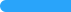 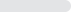 B.晏阳初316.67%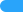 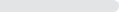 C.梁漱溟211.11%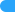 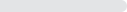 D.黄炎培 (答案)422.22%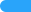 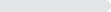 选项小计比例A.蔡元培316.67%B.黄炎培 (答案)844.44%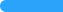 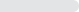 C.晏阳初316.67%D.陶行知422.22%选项小计比例A.文艺教育 (答案)527.78%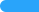 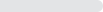 B.公民教育1372.22%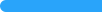 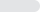 C.生计教育00%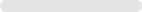 D.卫生教育00%选项小计比例A.鲁迅211.11%B.亚里士多德 (答案)1372.22%C.苏格拉底15.56%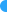 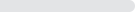 D.柏拉图211.11%选项小计比例A.全面发展的教育 (答案)1266.67%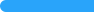 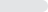 B.素质教育00%C.个性健康发展的教育316.67%D.可持续发展的教育316.67%